HomeTech Charter School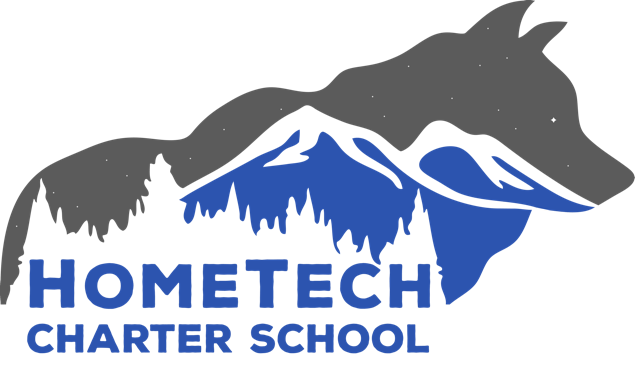 CAASPP Secondary Testing Schedule (2018-2019)MondayApril 29TuesdayApril 30ThursdayMay 2ELA CATPT TestMPRGrade 710:00-11:30ELACATPT TestRoom BGrade 810:00-11:30Grade 1112:00-1:30All Classes CancelledScienceCASTLibraryGrade 810:00-11:00ScienceCASTRoom BGrade 1210:00-11:00All Classes CancelledMathCATPT TestMPRGrade 710:00-11:30MathCATPT TestRoom BGrade 810:00-11:30Grade 1112:00-1:00All Classes Cancelled